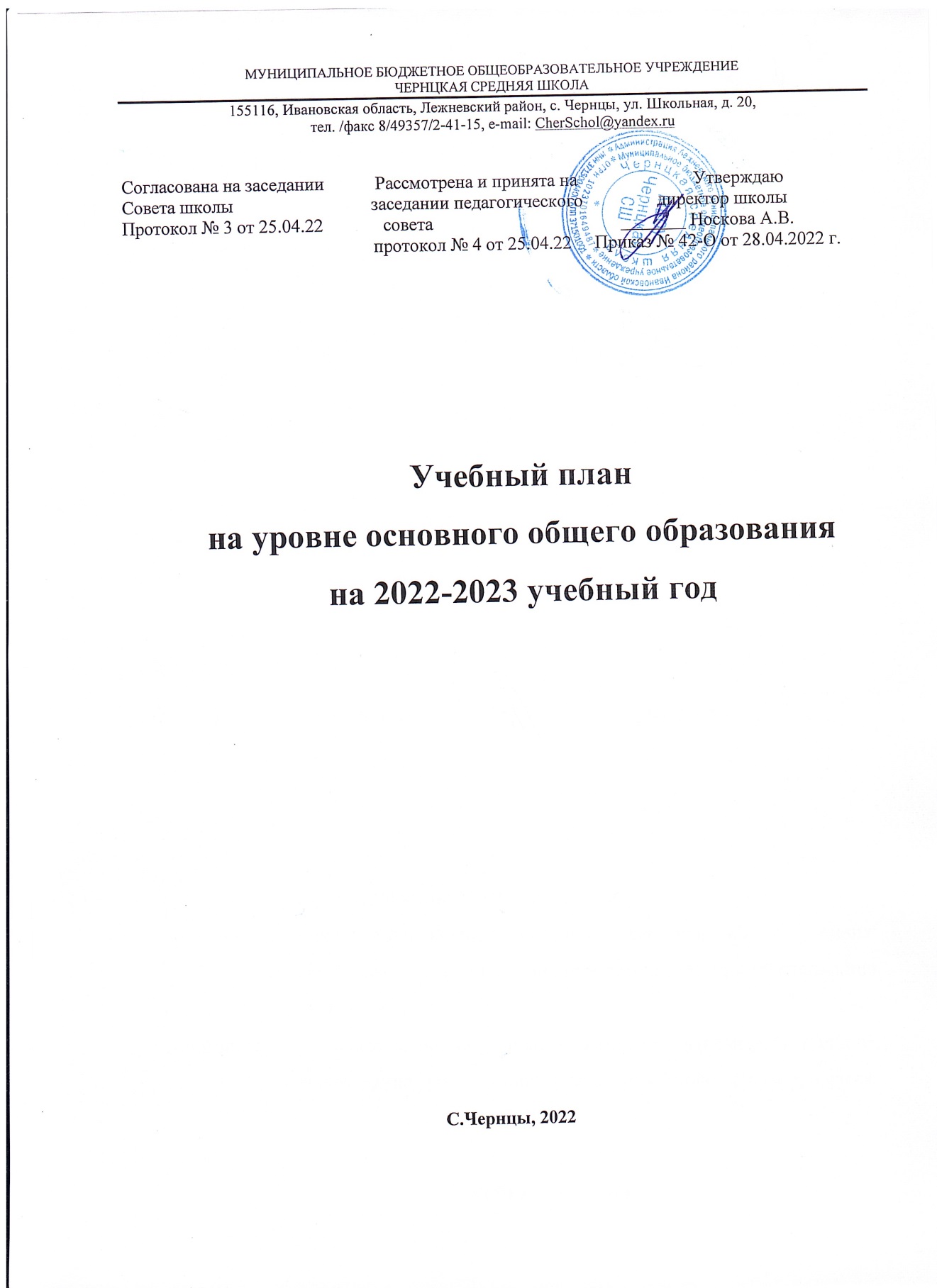 Пояснительная запискаОбщие положенияУчебный план МБОУ Чернцкая СШ - документ, который определяет перечень, трудоемкость, последовательность и распределение по периодам обучения учебных предметов, курсов, дисциплин (модулей), практики, иных видов учебной деятельности и формы промежуточной аттестации обучающихся.Учебный план сформирован в соответствии с требованиями:Федерального Закона от 29.12.2012 № 273-ФЗ «Об образовании в Российской Федерации»;Приказа Министерства просвещения Российской Федерации от 31.05.2021 № 287 "Об утверждении федерального государственного образовательного стандарта основного общего образования";Порядка организации и осуществления образовательной деятельности по основным общеобразовательным программам – образовательным программам начального общего, основного общего и среднего общего образования, утвержденного приказом Министерства просвещения Российской Федерации от 22.03.2021 № 115;Приказа Министерства просвещения Российской Федерации от 23.12.2020 № 766 «О внесении изменений в федеральный перечень учебников, допущенных к использованию при реализации имеющих государственную аккредитацию образовательных программ начального общего, основного общего, среднего общего образования организациями, осуществляющими образовательную деятельность, утвержденный приказом Министерства просвещения Российской Федерации от 20 мая 2020 г. № 254»;Приказа Министерства просвещения Российской Федерации от 12.11.2021 № 819 «Об утверждении Порядка формирования перечня учебников, допущенных к использованию при реализации имеющих государственную аккредитацию образовательных программ начального общего, основного общего, среднего общего образования.Перечня организаций, осуществляющих выпуск учебных пособий, которые допускаются к использованию при реализации имеющих государственную аккредитацию образовательных программ начального общего, основного общего, среднего общего образования, утвержденного приказом Министерства образования и науки Российской Федерации от 09.06.2016 № 699;Санитарных правил СП 2.4.3648-20 «Санитарно-эпидемиологические требования к организациям воспитания и обучения, отдыха и оздоровления детей и молодежи», утвержденных постановлением Главного государственного санитарного врача Российской Федерации от 28.09.2020 № 28 (далее – СП 2.4.3648-20);Режим работы учреждения.Учебный план основного общего образования муниципального бюджетного общеобразовательного учреждения Чернцкой средней школы на 2022/2023 учебный год является частью образовательной программы и обеспечивает выполнение санитарно-эпидемиологических требований СП 2.4.3648-20 и гигиенических нормативов и требований СанПиН 1.2.3685-21 и предусматривает:- 5-летний срок освоения образовательных программ основного общего образования для 5-9 классов.Учебный год в МБОУ Чернцкая СШ начинается 01.09.2022. Окончание учебного года 31.05.2023.Продолжительность учебного года:5 классы – 34 учебные неделиПродолжительность учебной недели – 5 дней.Пятидневная учебная неделя установлена в целях сохранения укрепления здоровья обучающихся, а также удовлетворения запросов родителей обучающихся.Учебные занятия проводятся в одну- первую смену.Образовательная недельная нагрузка равномерно распределяется в течение учебной недели, при этом объем максимальной допустимой нагрузки в течение дня составляет: для обучающихся 5 классов – не более 6 уроков;	Объем домашних заданий (по всем учебным предметам) предполагает затраты времени на его выполнение, не превышающие: в 5 классах – 2 ч.Максимальная аудиторная нагрузка составляет:Продолжительность урока составляет 45 минут.Продолжительность перемен между уроками составляет от 10 до 20 минут.Расписание уроков составляется с учетом дневной и недельной умственной работоспособности обучающихся и шкалы трудности учебных предметов, определенной гигиеническими нормативами СанПиН 1.2.3685-21.4. Продолжительность каникул: осенние — 31.10.2022 – 06.11.2022 (7дней) зимние 29.12.2022 – 08.01.2023 (11 дней) весенние 20.03.2023 – 02.04.2023 (14 дней)Промежуточная аттестация - это установление уровня достижения результатов освоения учебных предметов, курсов, дисциплин (модулей), предусмотренных образовательной программой.Формы промежуточной аттестации:· контрольная работа (комплексная, итоговая, письменная и др.);· письменные и устные экзамены;· тестирование;· защита индивидуального/группового проекта;· диктант с грамматическим заданием;· сочинение;· результаты физического воспитания в соответствии с нормативами физического развития;Промежуточная аттестация проводится по каждому учебному предмету, курсу, дисциплине, модулю для 5 классов по итогам четверти.Годовая аттестация в 5 классах осуществляется на основании результатов промежуточной аттестации за четыре четверти в соответствии с «Положением о проведении промежуточной аттестации учащихся и осуществлении текущего контроля успеваемости МБОУ Чернкой СШ.В целях реализации основных общеобразовательных программ в соответствии с образовательной программой школы осуществляется деление классов на две группы:- при реализации основных общеобразовательных программ при проведении учебных занятий по «Технологии» (5 классы).В 5 классах учебный план реализует образовательную программу основного общего образования в соответствии с обновленного ФГОС основного общего образования.Учебный план для 5 классов обеспечивает реализацию требований обновленного ФГОС основного общего образования.Обновленная основная образовательная программа основного общего образования реализуется через урочную и внеурочную деятельность с соблюдением требований государственных санитарно-эпидемиологических правил и нормативов при пятидневной учебной неделе.Основная образовательная программа основного общего образования включает учебный план.Учебный план состоит из двух частей:обязательной частичасти, формируемой участниками образовательных отношений.Обязательная часть учебного плана определяет состав учебных предметов обязательных предметных областей.В соответствии с обновленным ФГОС ООО учебный план для 5-х классов представлен следующими предметными областями: «Русскийязык и литература»,«Родной язык и родная литература»,«Иностранные языки»,«Математика и информатика»,«Общественно-научные предметы»,«Естественнонаучные предметы»,«Искусство»,«Технология»,«Физическая культура и основы безопасности жизнедеятельности», «Основы духовно- нравственной культуры народов России».Недельный учебный план основного общего образования по ФГОС 2022Классы5Максимальная нагрузка29Предметные областиУчебные предметыКоличество часов в недКоличество часов в недКоличество часов в недКоличество часов в недКоличество часов в недКоличество часов в недКоличество часов в недКоличество часов в недКоличество часов в недКоличество часов в недКоличество часов в недКоличество часов в недКоличество часов в недКоличество часов в неделюелюелюВсегоПредметные областиУчебные предметыVVIVIIVIIVIIIVIIIVIIIVIIIIXВсегоОбязательная частьОбязательная частьОбязательная частьОбязательная частьОбязательная частьОбязательная частьОбязательная частьОбязательная частьОбязательная частьОбязательная частьОбязательная частьОбязательная частьОбязательная частьОбязательная частьОбязательная частьОбязательная частьРусский язык и литератураРусский язык566444333321Русский язык и литератураЛитература333222223313Родной язык и родная литератураРодной язык0,50,50,50,50,50,50,50,50,50,50,52,5Родной язык и родная литератураРодная литература0,50,50,50,50,50,50,50,50,50,50,52,5Иностранные языкиИностранный язык (английский)333333333333333315Математика и информатикаМатематика55510Математика и информатикаАлгебра33333339Математика и информатикаГеометрия22222226Математика и информатикаВероятность и статистика111111111113Математика и информатикаИнформатика11111113Общественно-научные предметыИстория222222222210Общественно-научные предметыОбществознание1111111114Общественно-научные предметыГеография11122222228Естественнонаучные предметыФизика22222337Естественнонаучные предметыХимия222224Естественнонаучные предметыБиология11111222227ИскусствоМузыка111111114ИскусствоИзобразительное искусство1111111113ТехнологияТехнология222221117Физическая культура и основы безопасности жизнедеятельностиОсновы безопасности жизнедеятельности11111112Физическая культура и основы безопасности жизнедеятельностиФизическая культура222222222210Основы духовно-нравственной культуры народов РоссииОсновы духовно-нравственной культуры народов России0,50,5Итого:27,5229229311323232151,5Часть, формируемая участниками образовательных отношенийпри пятидневной учебной неделеЧасть, формируемая участниками образовательных отношенийпри пятидневной учебной неделеОСНОВЫ ФИНАНСОВОЙ ГРАМОТНОСТИОСНОВЫ ФИНАНСОВОЙ ГРАМОТНОСТИ11111ИнформатикаИнформатика11Читательская грамотностьЧитательская грамотность0,50,5Естественно- научная грамотностьЕстественно- научная грамотность11111Основы проектной деятельностиОсновы проектной деятельности11111112Максимально допустимая недельная нагрузка при пятидневной учебной неделе2930323333157